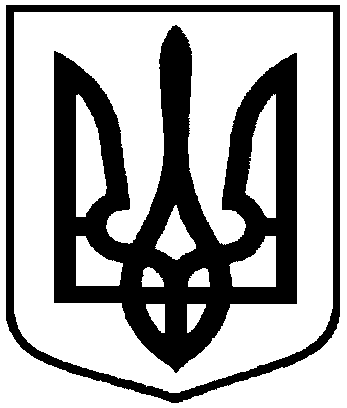 РОЗПОРЯДЖЕННЯМІСЬКОГО ГОЛОВИм. Суми З метою належного вшанування громадян, які в роки Другої світової війни постраждали від нацистських переслідувань, увічнення пам’яті про загиблих та з нагоди Міжнародного дня визволення в’язнів фашистських концтаборів, керуючись пунктом 20 частини 4 статті 42 Закону України «Про місцеве самоврядування в Україні»:1. Провести заходи з відзначення Міжнародного дня визволення в’язнів фашистських концтаборів (додаток 1).2. Департаменту фінансів, економіки та інвестицій Сумської міської ради (Липова С.А.) забезпечити фінансування із загального фонду Сумської міської ради по КПКВК 0318600 «Інші видатки» (додаток 2).3. Відділу бухгалтерського обліку та звітності (Костенко О.А.) здійснити відповідні розрахунки згідно з наданими рахунками.4. Відділу з питань взаємодії з правоохоронними органами та оборонної роботи Сумської міської ради (Кононенко С.В.), Сумському відділу поліції        (м. Суми) ГУ Національної поліції в Сумській області (Карабута П.І.), Управлінню патрульної поліції в м. Сумах (Горбачевський А.Я.) у межах повноважень забезпечити публічну безпеку та безпеку дорожнього руху під час проведення заходів 11 квітня 2017 року.5. Організацію виконання даного розпорядження покласти на в.о. заступника міського голови, керуючого справами виконавчого комітету         Пака С.Я. Міський голова                                 		О.М. ЛисенкоКохан 700-561Розіслати: згідно зі спискомДодаток 1 до розпорядження міського голови                                         від 10.04.2017 № 113-Р  ЗАХОДИз відзначення у 2017 році Міжнародного дня визволення в’язнів фашистських концтаборів	1. Провести «Годину пам’яті», присвячену Міжнародному дню визволення в’язнів фашистських концтаборів:1.1. Покладання квітів до пам’ятного знаку жертвам нацистських концтаборів.						Відділ організаційно-кадрової роботи, 							управління: освіти і науки, з господарських 						та загальних питань, департамент 								комунікацій та інформаційної політики						11 квітня 2017 року, 09:30						вул. Троїцька (біля ЗОШ № 8)1.2. Покладання квітів до пам’ятного знаку жертвам нацизму.						Відділ організаційно-кадрової роботи, 							управління: освіти і науки, з господарських 						та загальних питань, департамент 								комунікацій та інформаційної політики						11 квітня 2017 року, 09:45						перехрестя вул. Супруна та вул. Горького1.3. Молебен та покладання квітів до пам’ятника в’язням концтаборів.						Відділ організаційно-кадрової роботи, 							управління: освіти і науки, з господарських 						та загальних питань, департамент 								комунікацій та інформаційної політики						11 квітня 2017 року, 10:00вул. Герасима Кондратьєва (біля магазину «Еко-маркет»)2. Організувати проведення тематичних виховних заходів у загальноосвітніх навчальних закладах та бібліотеках міста. 					Управління освіти і науки, 						відділ культури та туризму 							квітень 2017 року3. Забезпечити облаштування і благоустрій меморіалів та місць поховань жертв нацизму.Департамент інфраструктури міста, управління «Інспекція з благоустрою міста Суми»до 11 квітня 2017 року4. Сприяти здійсненню громадськими організаціями заходів до Міжнародного дня визволення в’язнів фашистських концтаборів.							Департамент комунікацій та інформаційної 							політики							квітень 2017 року5. Сприяти широкому висвітленню в засобах масової інформації подвигу та трагедії борців антифашистського опору, в’язнів концтаборів, гетто та інших місць примусового тримання. Департамент комунікацій та інформаційної політикиквітень 2017 рокуДиректор департаменту комунікацій та інформаційної політики                                                                  А.І. КоханДодаток 2 до розпорядження міського головивід 10.04.2017 № 113-Р Кошторис витрат на проведення заходів з відзначення у 2017 році Міжнародного дня визволення в’язнів фашистських концтаборівДиректор департаменту комунікаційта інформаційної політики			  			        А.І. КоханНачальник відділу організаційно-кадрової роботи					        А.Г. АнтоненкоНачальник відділу бухгалтерського обліку та звітності, головний бухгалтер                                                  О.А. Костенковід 10.04.2017 № 113-Р  Про заходи з відзначення     у 2017 році Міжнародного дня визволення в’язнів фашистських концтаборів № з/пСтатті витрат,передбачених  по КПКВК 0318600 «Інші видатки»  на виконання міської «Програми фінансового забезпечення відзначення на території міста державних, професійних свят, ювілейних дат та інших подій на 2017-2019 роки» завдання 1. «Забезпечення виконання чинного законодавства щодо відзначення державних, професійних свят, ювілейних дат та пам’ятних днів державного, регіонального та місцевого значення»«Придбання квіткової продукції для забезпечення покладання»Розмір витрат, грн.Статті витрат,передбачених  по КПКВК 0318600 «Інші видатки»  на виконання міської «Програми фінансового забезпечення відзначення на території міста державних, професійних свят, ювілейних дат та інших подій на 2017-2019 роки» завдання 1. «Забезпечення виконання чинного законодавства щодо відзначення державних, професійних свят, ювілейних дат та пам’ятних днів державного, регіонального та місцевого значення»«Придбання квіткової продукції для забезпечення покладання»КЕКВ 2210 «Предмети, матеріали, обладнання та інвентар»КЕКВ 2210 «Предмети, матеріали, обладнання та інвентар»КЕКВ 2210 «Предмети, матеріали, обладнання та інвентар»1Квіткова продукція900,00РАЗОМ ВИТРАТ:РАЗОМ ВИТРАТ:900, 00